КИСЛОВОДСКИЙ ГУМАНИТАРНО-ТЕХНИЧЕСКИЙ ИНСТИТУПОРЯДОКпроведения конкурса на замещение должностейпедагогических работников,относящихся к профессорско-преподавательскому составу ОО ВО «Кисловодский гуманитарно-технический институт»Кисловодск ОБЛАСТЬ ПРИМЕНЕНИЯ И РАСПРОСТРАНЕНИЯ Настоящим Порядком устанавливается процедура избрания по конкурсуна должности педагогических работников в КГТИ.НОРМАТИВНЫЕ ДОКУМЕНТЫНастоящий Порядок разработан в соответствии с нормативными документами:– Трудовым кодексом Российской Федерации, ст. 332;– Федеральным законом «Об образовании в Российской Федерации» от 29.12.2012 г. № 273-ФЗ;– Постановлением Правительства Российской Федерации от 8 августа2013 г. № 678 «Об утверждении номенклатуры должностей педагогических работников организаций, осуществляющих образовательную деятельность, должностей руководителей образовательных организаций»;– Единым квалификационным справочником должностей руководителей, специалистов и служащих (раздел «Квалификационные характеристики должностей руководителей и специалистов высшего профессионального и дополнительного профессионального образования»), утв. Приказом Минздравсоцразвития РФ от 11.01.2011 г. № 1 н;– Положением о порядке замещения должностей педагогических работников, относящихся к профессорско-преподавательскому составу, утв. приказом Министерства образования и науки РФ от 23 июля 2015 г. № 749;– Уставом КГТИ;– иными локальными нормативными актами института.	3.ОБЩИЕ ПОЛОЖЕНИЯ3.1. Замещение должностей педагогических работников по основному месту работы, осуществляется на основании прохождения этими лицами Конкурса и последующего заключения трудового договора на неопределенный срок или на срок до 5 лет.3.2. Обсуждение и Конкурс претендентов на должности педагогических работников проводятся:на Ученом совете – при замещении должности директора института, профессора, избираемого впервые доцента;Ректор Института имеет право в необходимых случаях решать вопрос о проведении Конкурса на должности доцентов, старших преподавателей, ассистентов на Ученом совете.В случае если для участия в конкурсе на замещение должности доцента подали заявления 2 и более претендента и хотя бы один из них избирается на должность доцента впервые, то избрание по конкурсу на указанную должность проводится на Ученом совете.ПРОЦЕДУРА ПОДГОТОВКИ КОНКУРСА НА ЗАМЕЩЕНИЕ ДОЛЖНОСТЕЙ ПЕДАГОГИЧЕСКИХ РАБОТНИКОВ В КГТИ4.1. Отделом кадров составляется на следующий учебный год список педагогических работников Института, срок трудового договора которых истекает в следующем учебном году, и представляется для утверждения ректору. Утвержденный список размещается работником отдела кадров на официальном сайте Института в информационно-телекоммуникационной сети «Интернет» и доводится до сведения указанных педагогических работников под подпись.4.2. Ученым секретарем Ученого совета на сайте Института в разделе «Конкурс и выборы научных и педагогических работников» размещаются нормативные документы, регулирующие проведение конкурса на замещение должностей педагогических работников.4.3. Проректором по учебно-методической работе объявляется Конкурс путем размещения информации о нем на официальном сайте Института не менее чем за 2 месяца до даты его проведения. На сайте размещается следующая информация:перечень должностей педагогических работников, на замещение которых объявляется конкурс;квалификационные требования к должностям педагогических работников;место приема заявлений для участия в конкурсе;окончательная дата приема заявлений для участия в конкурсе, который составляет не менее одного месяца со дня размещения объявления о конкурсе на сайте Института;место и дата проведения конкурса.4.4. В течение трёх рабочих дней отделом кадров на кафедры, по которым объявлен конкурс на замещение должностей педагогических работников, рассылаются извещения, где указываются дата объявления конкурса, список должностей педагогических работников и окончательный срок подачи заявлений об участии в конкурсе. В этот же срок эти извещения размещаются на доске объявлений кафедр.4.5. Заявление претендента для участия в конкурсе (Приложение 1) подается ученому секретарю Ученого совета до окончания срока приема заявлений для участия в конкурсе, указанного в объявлении о проведении конкурса.	заявлению должны быть приложены список опубликованных учебных изданий и научных трудов (Приложение 2) за последние 5 лет для претендентов, работающих в Институте, и полный список для претендентов, не работающих в Институте; копии документов, подтверждающих соответствие претендента квалификационным требованиям, и документы, подтверждающие отсутствие у него ограничений на занятие трудовой деятельностью в сфере образования, предусмотренных законодательными и другими нормативными правовыми актами (конкурсные документы).4.6. Претендент не допускается к конкурсу в случае:несоответствия представленных документов требованиям, предъявляемым по соответствующей должности:непредставления установленных документов;нарушения установленных сроков поступления заявления.4.7. По окончании срока подачи заявлений ученый секретарь Ученого совета представляет конкурсные документы ректору. После этого конкурсные документы претендентов, допущенных к участию в конкурсе, передаются на соответствующие кафедры для обсуждения их кандидатур.4.8. До проведения Конкурса Ученый совет института вправе предложить претендентам провести пробные лекции и другие учебные занятия.4.9. Рассмотрению кандидатуры претендента на Ученом совете института предшествует обсуждение на кафедре. Кафедрой рассматриваются конкурсные документы претендента, заслушивается его отчет о педагогической и научной работе. По итогам обсуждения открытым голосованием кафедра рекомендует или не рекомендует претендента к избранию на соответствующую должность педагогического работника.голосовании принимают участие все штатные педагогические работники кафедры (включая внутренних и внешних совместителей). Претендент является рекомендованным к избранию на должность, если за его кандидатуру проголосовало более 50 % от участвовавших в голосовании штатных педагогических работников кафедры (при кворуме не менее 50 % от списочного состава педагогических работников кафедры).Заключение кафедры (Приложение 3) вместе с другими конкурсными документами подается ученому секретарю Ученого совета не позднее чем за 10 дней до проведения конкурса.4.10. За 7 дней до заседания Ученого совета  секретарь Ученого совета института вывешивает списки лиц, участвующих в конкурсе претендентов.4.11. Претендент имеет право ознакомиться с настоящим Положением, регламентом работы Ученого совета, условиями предполагаемого к заключению трудового договора, коллективным договором и присутствовать при рассмотрении его кандидатуры на заседании кафедры, Ученого совета института.Неявка претендента не является препятствием для проведения Конкурса.ПРОВЕДЕНИЕ КОНКУРСА НА ЗАМЕЩЕНИЕ ДОЛЖНОСТЕЙ ПЕДАГОГИЧЕСКИХ РАБОТНИКОВ В КГТИ5.1. Решение по конкурсу принимается Ученым советом института путем тайного голосования и оформляется протоколом (Приложение 4).5.2. После представления и обсуждения кандидатур на замещение должностей педагогических работников ФИО претендентов, по результатам открытого голосования, вносятся в бюллетени для тайного голосования (Приложение 5). Их получение членами Ученого совета  регистрируется в Листе выдачи бюллетеней для тайного голосования (Приложение 6).5.3. На заседании Ученого совета должны быть обеспечены условия для тайного свободного волеизъявления его членов.5.4. Прошедшим избрание по конкурсу считается претендент, получивший путем тайного голосования более половины голосов членов Ученого совета от числа принявших участие в голосовании при кворуме не менее 2/3 списочного состава Ученого совета.5.5. Если голосование проводилось по единственному претенденту и он не набрал необходимого количества голосов, Конкурс признается несостоявшимся.Ели голосование проводилось по двум и более претендентам на должность педагогического работника и никто из них не набрал необходимого количества голосов, то на этом же заседании Ученого совета  проводится второй тур избрания, при котором повторное голосование проводится по двум претендентам, получившим наибольшее количество голосов в первом туре.случае, когда при повторном тайном голосовании никто из претендентов не набрал более половины голосов, конкурс признается несостоявшимся.5.6. Если на конкурс не подано ни одного заявления или ни один из претендентов, подавших заявление, не был допущен к конкурсу, конкурс признается несостоявшимся.ЗАКЛЮЧЕНИЕ ТРУДОВЫХ ДОГОВОРОВ С ИЗБРАННЫМИ ПО КОНКУРСУ НА ЗАМЕЩЕНИЕ ДОЛЖНОСТЕЙ ПЕДАГОГИЧЕСКИХ РАБОТНИКОВ В КГТИ6.1. Ученый секретарь Ученого совета  в течение трех рабочих дней с даты проведения Ученого совета представляет в отдел кадров конкурсные документы с приложенной выпиской из протокола счетной комиссии о результатах голосования (Приложение 7).6.2. С лицом, успешно прошедшим конкурс на замещение должности педагогического работника, заключается трудовой договор в порядке, определенном трудовым законодательством. Для этого данному лицу необходимо явиться в отдел кадров.6.3. Должность педагогического работника объявляется вакантной, если в течение тридцати календарных дней со дня принятия решения по конкурсу Ученым советом лицо, впервые успешно прошедшее конкурс на замещение данной должности в Институте, не заключило трудовой договор по собственной инициативе.ПРИЛОЖЕНИЯПриложение 1.Образец заявления об участии в конкурсе на должность педагогического работника Ректору ОО ВО (Ассоциация) КГТИкандидату философских наук, доценту, Гочияеву Борису Рамазановичузаявление.Прошу допустить меня к участию в конкурсе претендентов на замещение должности доцента кафедры ______________________________.«____» ____________ 201__ г.	подписьПорядком   проведения   конкурса   на   замещение   должностейпедагогических работников, относящихся к профессорско-преподавательскому составу, в образовательной организации высшего образования (Ассоциация) «Кисловодский гуманитарно-технический институт» ознакомлен(а).Дата	подписьВНИМАНИЕ!Заявление пишется на стандартном листе бумаги, от руки.Приложение 2.Форма и образец списка учебных изданий и научных трудовСПИСОКопубликованных учебных изданий и научных трудов_________________________________________________(фамилия, имя, отчество)Список верен:Заведующий кафедрой(руководитель организации) ________________________________________(подпись)	(инициалы, фамилия)Ученый секретарь Ученого совета  __________________________________(подпись)	(инициалы, фамилия)(Печать организации)(Дата)Примечания.I. Список составляется по разделам в хронологической последовательности публикаций учебных изданий и научных трудов, используемых в образовательном процессе, со сквозной нумерацией:а) учебные издания:б) научные труды;в) патенты на изобретения, патенты (свидетельства) на полезную модель, патенты на промышленный образец, патенты на селекционные достижения, свидетельства на программу для электронных вычислительных машин, базы данных, топологию интегральных микросхем, зарегистрированные в установленном порядке.В графе 2 приводится полное наименование учебных изданий и научных трудов (тема) с уточнением в скобках вида публикации: научные труды: научная монография, научная статья, тезисы докладов/сообщений научной конференции (съезда, симпозиума), отчет о проведении научно-исследовательских работ, прошедший депонирование; учебные издания: учебник, учебное пособие, учебно-методическое пособие, учебное наглядное пособие, рабочая тетрадь, самоучитель, хрестоматия, практикум, задачник, учебная программа:Все названия учебных изданий и научных трудов указываются на русском языке. Если работа была опубликована на иностранном языке, то указать, на каком языке она была опубликована.графе 3 указывается форма объективного существования учебного издания и научного труда: печатная, рукописная, аудиовизуальная, электронная. Дипломы, авторские свидетельства, патенты, лицензии, информационные карты, алгоритмы, проекты не характеризуются (делается прочерк). Научные и учебные электронные издания приравниваются к опубликованным при наличии государственной регистрации уполномоченной государственной организации.графе 4 конкретизируются место и время публикации (издательство, номер или серия периодического издания, год); дается характеристика сборников (межвузовский, тематический, внутривузовский), место и год их издания; указывается тематика, категория, место и год проведения научных и методических конференций, симпозиумов, семинаров и съездов. В материалах, в которых содержатся тезисы доклада (выступления, сообщения): международные, всероссийские, региональные, отраслевые, межотраслевые, краевые, областные, межвузовские, вузовские (научно-педагогических работников, молодых специалистов, студентов); место депонирования рукописей (организация), номер государственной регистрации, год депонирования, издание, где аннотирована депонированная работа; номер диплома на открытие, авторского свидетельства на изобретение, свидетельства на промышленный образец, дата выдачи; номер патента и дата выдачи; номер регистрации и дата оформления лицензии, информационной карты, алгоритма, проекта. Для электронных изданий выпускные данные: наименование издателя, наименование изготовителя, номер лицензии на издательскую деятельность и дату ее выдачи (для непериодических электронных изданий), регистрационный номер и регистрирующий орган (для периодических электронных изданий).Все данные приводятся в соответствии с правилами библиографического описания документов.графе 5 указывается количество печатных листов (п. л.) или страниц (с.) публикаций (дробью: в числителе – общий объем, в знаменателе – объем, принадлежащий соискателю). Для электронных изданий объем в мегабайтах (Мб), продолжительность звуковых и видеофрагментов (в минутах).графе 6 перечисляются фамилии и инициалы соавторов в порядке их участия в работе. Из состава больших авторских коллективов приводятся фамилии первых пяти человек, после чего проставляется «и другие, всего __ человек».III. Работы, находящиеся в печати, положительные решения по заявкам на выдачу патентов и прочие не включаются. Не относятся к научным работам и учебным изданиям газетные статьи и другие публикации популярного характера.IV. Итоговые отчеты о проведении научно-исследовательских работ могут быть представлены отдельным списком по вышеуказанной форме.ОбразецСПИСОКопубликованных учебных изданий и научных трудов__________________________(Гербовая печать)(Дата)Приложение 3.Образец заключения кафедры по кандидатуре претендентадля участия в конкурсеЗАКЛЮЧЕНИЕкафедры (полное название кафедры) по кандидатуре Ивановой И.И.связи с участием его (ее) в конкурсе на замещение должности (название должности) кафедры (название кафедры)Иванова И.И., 19____ г.р., работает на кафедре (указать какой) с (какого времени), с (указать, с какого времени) в должности (название должности). Ученая степень - _______ (если есть), ученое звание - ___________(если есть).За последние 5 лет на кафедре Ивановой И.И. проводились занятия по образовательным программам (бакалавриат, магистратура, аспирантура): читались лекции и проводились практические занятия (да, нет; указать вид работы) по дисциплинам (назвать какие), осуществлялось руководство учебной (производственной) практикой, курсовыми, выпускными квалификационными работами (указать), другие виды учебно-методической работы.учебно-методической работе И.И. Иванова показала себя квалифицированным (да, нет) преподавателем.научной работе И.И. Иванова (общее направление работы, перечислить успехи, недостатки).За последние 3 года Иванова И.И. повышала (сколько раз) свою квалификацию (программа, год).Общественная работа (перечислить поручения ряда последних лет). Оценка их выполнения.Данное заключение обсуждено и утверждено на заседании кафедры (полное название) «___» ____________ 20__ г. (протокол № ___).По результатам обсуждения за рекомендацию Ивановой И.И. на должность (указать, какую) голосовало за – __, против – __, воздержалось – __ .Таким образом, кафедра большинством голосов (единогласно) рекомендует (не рекомендует) Иванову И.И. к участию в конкурсе на должность (название должности), а также рекомендует заключить трудовой договор сроком _______________ лет.Заведующий кафедрой __________________________________(подпись)Ф.И.О.Приложение 4.Форма протокола по результатам тайного голосованияна заседании Ученого совета университетаПРОТОКОЛ № заседания счетной комиссии Ученого советаобразовательной организации высшего образования«Кисловодский гуманитарно-технический институт»от «___» _________ 20__ г.по конкурсному отбору претендентов на замещение должности _______________________по кафедре _________________________________Члены счетной комиссии _________________________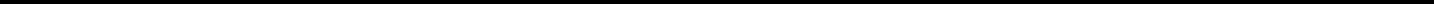 Всего утверждено членов Совета: ________________________ На заседании присутствовало: ___________________________ Роздано бюллетеней членам Совета: _______________________ Опущено бюллетеней в урну: _____________________________ Подано действительных бюллетеней: ______________________ Поданные действительные бюллетени распределились следующим образом:Таким образом, считать прошедшим конкурсный отбор претендентов на замещение должности ________________________по кафедре ____________________________________ Члены счетной комиссии _________________________Приложение 5.Форма бюллетеня для тайного голосования на заседанииУченого совета институтаОбразовательная организация высшего образования «Кисловодский гуманитарно-технический институт»БЮЛЛЕТЕНЬдля тайного голосования по конкурсу на должностьпрофессора кафедры *** (… штатных единиц)Ученый совет КГТИдата, протокол № ** заседания Ученого советаФамилия, имя, отчествоПримечание:Результаты голосования выражаются оставлением или вычеркиванием фамилии (фамилий)Бюллетень, в котором не вычеркнута ни одна из фамилий или оставлены невычеркнутыми фамилии в количестве большем, чем указано штатных единиц, в случае участия в конкурсе двух или более претендентов на одну должность на одну штатную единицу, признается недействительным.Приложение 6.Лист выдачи бюллетеней на заседании Ученого советаЛист выдачи бюллетенейдля тайного голосования на заседании Ученого советаОбразовательной организации высшего образования «Кисловодский гуманитарно-технический институт»Приложение  7.Выписка из протокола заседания Ученого советаЫ П И С К Аиз протокола № **заседания Ученого советаОбразовательной организации высшего образования «Кисловодский гуманитарно-технический институт»от «__» __________  201    г.СЛУШАЛИ: о конкурсе претендентов на замещение должности ____________________________________________________________________(наименование должности)по кафедре _________________________________ __________________________(наименование кафедры)_____________________________________________________________________ПОСТАНОВИЛИ:1) на основании результатов тайного голосования(«за» – ______; «против» – ______; «недействительных бюллетеней» – ________) считать прошедшим (не прошедшим) конкурс претендентов на замещение должности __________________________по кафедре ______________________________________________________(наименование кафедры)_______________________________________________________________________(Ф.И.О. полностью)2) рекомендовать заключить трудовой договор с__________________________ сроком с ___________ по 31.08.20___ г.(Ф.И.О.)Выписка верна:Председатель Ученого советаФ.И.О.Ученый секретарь Ученого советаФ.И.О.ПРИНЯТО:Решением Ученого совета КГТИ «      » ______________ 201___ г.УТВЕРЖДАЮ:Ректор КГТИ___________ Б.Р. Гочияев«____» ____________ 201___ г.NНаименованиеФорма учебныхВыходныеОбъемСоавторып/пучебных изданий иизданий и научныхданныенаучных трудовтрудов123456Претендент _________________________________________Претендент _________________________________________Претендент _________________________________________Претендент _________________________________________Претендент _________________________________________(инициалы, фамилия)(инициалы, фамилия)(подпись)(подпись)ФормФормФормОбъемОбъем№№НаименованиеНаименованиеНаименованиеНаименованиеаааОбъемОбъем№№НаименованиеНаименованиеНаименованиеНаименованиеаааВыходные данныеВыходные данныеВыходные данныеВыходные данныев п.л.в п.л.СоавторыСоавторып/пп/пработы, ее видработы, ее видработы, ее видработы, ее видработработработВыходные данныеВыходные данныеВыходные данныеВыходные данныев п.л.в п.л.СоавторыСоавторып/пп/пработы, ее видработы, ее видработы, ее видработы, ее видработработработили с.или с.ыыыили с.или с.ыыы112222333444455566Учебные изданияУчебные изданияУчебные изданияУчебные изданияУчебные изданияУчебные изданияУчебные изданияУчебные издания1.1.Психолингвистика: теорияПсихолингвистика: теорияПсихолингвистика: теорияПсихолингвистика: теорияпеч.печ.печ.Москва: Астрель,Москва: Астрель,Москва: Астрель,Москва: Астрель,19,319,319,3Глухов В.П.Глухов В.П.речевой деятельностиречевой деятельностиречевой деятельностиречевой деятельности2009. 319 с.2009. 319 с.2009. 319 с.2009. 319 с.п.л./п.л./(учебное пособие)(учебное пособие)(учебное пособие)(учебное пособие)9,6п.л.9,6п.л.Ряз. Гос. Ун-т им.Ряз. Гос. Ун-т им.Ряз. Гос. Ун-т им.Ряз. Гос. Ун-т им.С.А. Есенина. –С.А. Есенина. –С.А. Есенина. –С.А. Есенина. –Рязань, 2010.Рязань, 2010.Рязань, 2010.Рязань, 2010.4,6 п.л.4,6 п.л.2.2.Речевая деятельность (учебно-Речевая деятельность (учебно-Речевая деятельность (учебно-Речевая деятельность (учебно-электэлектэлектСертификат № 27.Сертификат № 27.Сертификат № 27.Сертификат № 27.(или(или2.2.методическое пособие)методическое пособие)методическое пособие)методическое пособие)р.р.р.Выдан решениемВыдан решениемВыдан решениемВыдан решением365365365методическое пособие)методическое пособие)методическое пособие)методическое пособие)р.р.р.Выдан решениемВыдан решениемВыдан решениемВыдан решением365365365Ученого совета РГУУченого совета РГУУченого совета РГУУченого совета РГУМБ)МБ)имени С.А. Есенинаимени С.А. Есенинаимени С.А. Есенинаимени С.А. Есенинаот 27 ноября 2010 г.от 27 ноября 2010 г.от 27 ноября 2010 г.от 27 ноября 2010 г.Научные трудыНаучные трудыНаучные трудыНаучные трудыНаучные трудыНаучные трудыНаучные трудыНаучные трудыПерспективы человекаПерспективы человекаПерспективы человекаПерспективы человекаМ.: Ситников, 2008.М.: Ситников, 2008.М.: Ситников, 2008.М.: Ситников, 2008.18,218,2КомаровКомаров3.3.Перспективы человекаПерспективы человекаПерспективы человекаПерспективы человекапеч.печ.печ.М.: Ситников, 2008.М.: Ситников, 2008.М.: Ситников, 2008.М.: Ситников, 2008.п.л./п.л./И.В.,И.В.,3.3.(монография)(монография)(монография)(монография)печ.печ.печ.300 с.300 с.300 с.300 с.п.л./п.л./И.В.,И.В.,(монография)(монография)(монография)(монография)300 с.300 с.300 с.300 с.6,1п.л.6,1п.л.Задоров М.С.Задоров М.С.6,1п.л.6,1п.л.Задоров М.С.Задоров М.С.4.4.Производственные мощностиПроизводственные мощностиПроизводственные мощностиПроизводственные мощностипеч.печ.печ.ЭкономикаЭкономикаЭкономикаЭкономика0,30,3строительных организацийстроительных организацийстроительных организацийстроительных организацийстроительства. 2010.строительства. 2010.строительства. 2010.строительства. 2010.п.л.п.л.(статья)(статья)(статья)(статья)№ 5. С. 37-40.№ 5. С. 37-40.№ 5. С. 37-40.№ 5. С. 37-40.5.5.История развития приемнойИстория развития приемнойИстория развития приемнойИстория развития приемнойпеч.печ.печ.ПроблемыПроблемыПроблемыПроблемы0,3.0,3.семьи (статья)семьи (статья)семьи (статья)семьи (статья)гражданскогогражданскогогражданскогогражданскогоправа и процесса:права и процесса:права и процесса:права и процесса:Сб. науч. Работ.Сб. науч. Работ.Сб. науч. Работ.Сб. науч. Работ.М.: МПГУ, 2010.М.: МПГУ, 2010.М.: МПГУ, 2010.М.: МПГУ, 2010.Вып. 9. С. 78-83.Вып. 9. С. 78-83.Вып. 9. С. 78-83.Вып. 9. С. 78-83.И.И. ИвановИ.И. ИвановподписьподписьподписьподписьподписьСписок верен:Список верен:Заведующий кафедройЗаведующий кафедройобщего языкознанияобщего языкознанияТ.В. МихайловаТ.В. МихайловаТ.В. МихайловаТ.В. МихайловаТ.В. МихайловаТ.В. Михайловаобщего языкознанияобщего языкознанияподписьподписьподписьподписьподписьТ.В. МихайловаТ.В. МихайловаТ.В. МихайловаТ.В. МихайловаТ.В. МихайловаТ.В. МихайловаУченый секретарьУченый секретарьЕ.В. КорчагинаЕ.В. КорчагинаЕ.В. КорчагинаЕ.В. КорчагинаЕ.В. КорчагинаЕ.В. КорчагинаУченого советаУченого советаУченого советаУченого советаподписьподписьподписьподписьподпись№п/пФамилия, имя, отчество	Бюллетеней	Бюллетеней	БюллетенейФамилия, имя, отчествозапротивнедействительных бюллетенейФ.И.О.КоличествоРоспись в полученииполученныхбюллетеней длябюллетенейголосования1.2.3.4.5.6.7.8.9.10.11.12.13.14.15.16.17.18.19.20.21.